№ 06О проведении месячника оборонно – массовой, спортивной  и патриотической работы, посвященного  Году  выдающихся земляковВ целях военно-патриотического воспитания детей и молодежи, развития физической культуры и спорта, укрепления здоровья, повышения качества подготовки призывной и допризывной молодежи к военной службе, а также в целях формирования гражданско-патриотического сознания молодежи и воспитания толерантности в молодежной среде  п р и к а з ы в а ю:1. Провести с 21 января по 23 февраля 2022 года месячник оборонно-массовой, спортивной  и патриотической работы, посвященный Году выдающихся земляков  (далее – Месячник).2. Утвердить план проведения районного Месячника согласно приложению (Приложение 1).3.  Руководителям образовательных учреждений Красночетайского района Чувашской Республики: - обеспечить проведение мероприятий в рамках Месячника;- в срок до 28 февраля 2022 года представить в отдел образования администрации Красночетайского района Чувашской Республики информацию об итогах Месячника (ведущему специалисту-эксперту по делам молодежи администрации Красночетайского района  Николаевой С. Г.)4. Контроль за исполнением настоящего приказа возложить на заведующего  сектором физической культуры, спорта и молодежной политики администрации Красночетайского района Чувашской Республики Никитина А.М.Заместитель главы администрации района-начальник отдела образования                  		                                   И.Н. Живоев                                                                                                       Приложение 1 к приказу Красночетайского РОО                                                                                                                                              от 14.01.2022 г. № ПЛАНпроведения месячника оборонно  – массовой, спортивной  и патриотической работы в Красночетайском районе, посвященного  Году  выдающихся земляковЧувашская РеспубликаОтдел образования администрацииКрасночетайского района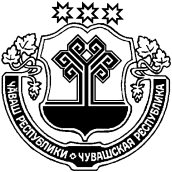 Чăваш РеспубликинХěрлě Чутай район администрацийěнвěренÿ пайěЧăваш РеспубликинХěрлě Чутай район администрацийěнвěренÿ пайě     ПРИКАЗ     ПРИКАЗ     ПРИКАЗс.Красные Четаи14.01.2022Хĕрлĕ Чутай сали14.01.2022№МероприятияДата и время проведенияМесто проведенияОтветственные(контактные данные)1.Создать баннера «Месячник оборонно-массовой и спортивной работы» на сайтах администрации района и отдела образования администрации района21.01.2022 г.Сайты администрации района и отдела образования администрации района Сектор информационных ресурсов администрации района и  отдел образованияадминистрации района2.Районные и школьные соревнования по пулевой стрельбе среди команд  общеобразовательных учреждений и трудовых коллективов района 04.02.2022 г.- 05.02.2022 г.11.00 – 15.00 час.Образовательные учреждения района и стрелковый тир районного Дома культурыМО ДОСААФ России по Красночетайскому району (по согласованию) ируководители предмета ОБЖобщеобразовательных учреждений района3.Организация  и проведение оборонно-массовых и спортивных мероприятий в трудовых коллективах; уроков мужества и тематических классных часов в образовательных учреждениях района 21.01.2022г.- 22.02.2022 г.Общеобразовательные учреждения, предприятия и организации районаРуководители образовательных учреждений и трудовых коллективов района (по согласованию), МАУ ДО «ДЮСШ – ФСК «Хастар» и МО ДОСААФ России по Красночетайскому району (по согласованию)4.Массовые старты здоровья по лыжным гонкам и выполнение нормативных требований ВФСК «Готов к труду и обороне» по лыжной подготовке28.01.2022 г.- 07.02.2022 г.Общеобразовательные учреждения, предприятия и организации районаРуководители образовательных учреждений и трудовых коллективов района (по согласованию), Сектор физической культуры и спорта отдела образования администрации района и МАУ ДО «ДЮСШ – ФСК «Хастар» и МО ДОСААФ России по Красночетайскому району(по согласованию)5.Встречи в образовательных учреждениях и организациях с ветеранами войны, тыла, труда и известными людьми Красночетайского района 28.01.2022 г.- 23.02.2022 г.Общеобразовательные учреждения, предприятия и организации районаРуководители образовательных учреждений и трудовых коллективов района (по согласованию), ДОСААФ России по Красночетайскому району (по согласованию)6.Смотр – конкурс музеев  и уголков Боевой и трудовой Славы  образовательных учреждений района25.01.2022 г. – 23.02.2022 г.Общеобразовательные учреждения районаОтдел образования администрации района и районный Совет ветеранов (по согласованию)7.Всероссийская массовая лыжная гонка «Лыжня России – 2021» 12.02.2022 г. 11.30 час.Лыжная трасса МАУ ДО «ДЮСШ – ФСК «Хастар»  в местности «Чавал»Сектор физической культуры и спорта отдела образования администрации района и МАУ ДО «ДЮСШ – ФСК «Хастар»8.Районное соревнование  по стрельбе из пневматической винтовки среди допризывной молодёжи.05.02.2022 г.Стрелковый тир АУ «ЦКС Красночетайского района»Сектор физической культуры и спорта отдела образования администрации района и МАУ ДО «ДЮСШ – ФСК «Хастар»9.Зимний фестиваль Всероссийского физкультурно – спортивного комплекса ГТО11-12.02.2022 г. МАУ ДО «ДЮСШ – ФСК «Хастар»Сектор физической культуры и спорта отдела образования администрации района и МАУ ДО «ДЮСШ – ФСК «Хастар»10.Районный Фестиваль  военно -патриотической песни памяти воинов – интернационалистов В. Быкова, Г. Иванова, Ю. Макарова «Пусть живые запомнят и поколения помнят»15.02.2022 г.АУ  РДК «МФКЦ»  Красночетайского района»Отдел культуры и архивного дела администрации района,отдел образования администрации района11.Традиционные районные турниры по шахматам и шашкам в честь Дня Защитника Отечества12.02.2022 г.МАУ ДО «ДЮСШ – ФСК «Хастар»Сектор физической культуры и спорта отдела образования администрации района и МАУ ДО «ДЮСШ – ФСК «Хастар»12.Праздничный районный турнир  по мини – футболу среди команд юношей и мужчин в честь Дня защитника Отечества23.02.2022 г.МАУ ДО «ДЮСШ – ФСК «Хастар»Сектор физической культуры и спорта отдела образования администрации района и МАУ ДО «ДЮСШ – ФСК «Хастар»13.Праздничный районный турнир по настольному теннису в честь Дня защитника Отечества19.02.2022 г.МАУ ДО «ДЮСШ – ФСК «Хастар»Сектор физической культуры и спорта отдела образования администрации района и МАУ ДО «ДЮСШ – ФСК «Хастар»14.Единый республиканский День здоровья и спорта20.01.2022 г.МАУ ДО «ДЮСШ – ФСК «Хастар»Сектор физической культуры и спорта отдела образования администрации района и МАУ ДО «ДЮСШ – ФСК «Хастар»15.Размещение  материалов и текстов с поздравлениями  в районной газете «Наша жизнь» ветеранов ВОВ, пенсионеров МО РФ с Днём Защитника Отечества21.01.2022 г. – 23.02.2022 г.Редакция районной газеты «Наша жизнь»Отдел образования администрации района и МО ДОСААФ России по Красночетайскому району (по согласованию)16.Мероприятия по торжественному закрытию месячника оборонно-массовой и спортивной работы22.02.2022 - 23.02.2022 г. Образовательные учреждения  и трудовые коллективы районаОбразовательные учреждения и трудовые коллективы района (по согласованию)